Vrienden van schutterij St. Sebastianus Mechelen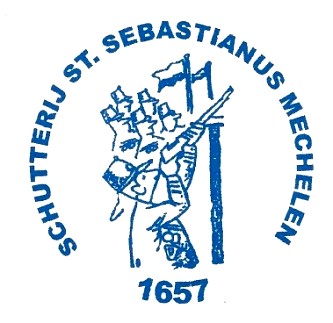 Beste heer/mevrouw,Wij vinden het leuk dat u vriend wilt worden van onze schutterij. Als vriend van Schutterij St. Sebastianus Mechelen steunt u onze vereniging door middel van een jaarlijkse bijdragen van €75. In dank hiervoor wordt u op de hoogte gehouden van alle activiteiten rond om onze schutterij en organiseren wij jaarlijks een activiteit voor onze vrienden.  Hiervoor hebben wij een aantal gegevens van u nodig, zodat wij u op de hoogte kunnen houden over de schutterij en eventuele activiteiten.Achternaam:Voornaam:Woonadres:E-mailadres:In dien van toepassing: Naam Bedrijf:Zakelijk adres: Op welk adres wilt u post van ons ontvangen: woonadres/zakelijk adres (doorstrepen wat niet van toepassing is).De gewoonte van ons is om de nota naar het zakelijk adres te sturen en uitnodigingen op het thuisadres. Mocht u ons willen bereiken, kan dit via ons e-mailadres:  vriendenvansebastianus@hotmail.com 